KLASA: 004-02/23-01/02URBROJ: 238-30-02/33-24-12Sveti Ivan Zelina, 15. ožujka 2024. godine	Na temelju članka 51. Statuta Grada Svetog Ivana Zeline („Zelinske novine“ br. 7/21) Gradonačelnik  Grada Svetog Ivana Zeline dana 15. ožujka 2024. godine donio jeODLUKU o donošenju Strateškog plana za ostvarivanje prava i potreba djece na području Grada Svetog Ivana Zeline za razdoblje od 2024. do 2026. godineČlanak 1.Donosi se Strateški plan za ostvarivanje prava i potreba djece na području Grada Svetog Ivana Zeline za razdoblje od 2024. do 2026. godine.Članak 2.Strateški plan za ostvarivanje prava i potreba djece na području Grada Svetog Ivana Zeline za razdoblje od 2024. do 2026. godine sastavni je dio ove Odluke.Članak 3.Ova Odluka stupa na snagu danom donošenja, a objavit će se u „Zelinskim novinama“, službenom glasilu Grada Svetog Ivana Zeline.							                               GRADONAČELNIK                                                  Hrvoje Košćec, v.r. 	REPUBLIKA HRVATSKAZAGREBAČKA ŽUPANIJAGRAD SVETI IVAN ZELINAGRADONAČELNIK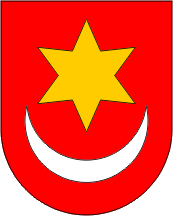 REPUBLIKA HRVATSKAZAGREBAČKA ŽUPANIJAGRAD SVETI IVAN ZELINAGRADONAČELNIK